МУНИЦИПАЛЬНОЕ УЧРЕЖДЕНИЕ«УПРАВЛЕНИЕ ОБРАЗОВАНИЯ»ЭЛЬБРУССКОГО МУНИЦИПАЛЬНОГО РАЙОНАКАБАРДИНО-БАЛКАРСКОЙ РЕСПУБЛИКИ361624, Кабардино-Балкарская Республика, город Тырныауз, проспект Эльбрусский, №-39Тел.4-39-25, e-mail:ruelbrus@yandex.ru04.09.2019г.                                                                       № 118ПРИКАЗ   об утверждении Положения и плана   ученического самоуправления общеобразовательных организаций  Эльбрусского муниципального района.     В целях создания условий для социализации учащихся, предоставления учащимся реальной возможности участвовать в управлении школой, развития навыков лидерского поведения, организаторских знаний, умений, навыков и активного привлечения учащихся  в решении насущных проблем школы, а также воспитания личности с активной жизненной позициейПРИКАЗЫВАЮ: 1. Утвердить Положение и план   ученического самоуправления общеобразовательных организаций  Эльбрусского муниципального района, разработанное  районным методическим объединением заместителей директоров по воспитательной работе.2.Направить Положение и план   ученического самоуправления в  образовательные учреждения Эльбрусского муниципального района для работы. На основании районного плана ученического самоуправления разработать и утвердить школьные планы.3. Руководителям образовательных учреждений внутренним приказом назначить ответственных  за внедрение Положения об ученическом самоуправлении5. Контроль за исполнением данного приказа оставляю за собой.Начальник управления образования            Н.М. АтакуеваПоложение ученического самоуправления общеобразовательных организаций  Эльбрусского муниципального района.1.1. Ученическое самоуправление - управление жизнедеятельностью школьного коллектива, осуществляемое учащимися, основанное на инициативе, самостоятельности, творчестве, совершенствовании собственной жизни, чувстве ответственности, взаимопомощи и организаторских способностях школьников.1.2. В своей деятельности ученическое самоуправление (школьное государство) руководствуется Законом РФ «Об образовании», Конвенцией ООН о правах ребёнка, Уставом школы, а также настоящим Положением и локально-правовыми актами школы.1.3. Деятельность школьного ученического самоуправления направлена на достижение школьниками соответствующего образовательного и культурного уровня; адаптацию учащихся к жизни в обществе; воспитание у школьников гражданственности, патриотизма, трудолюбия, уважения к правам и свободам человека, любви к окружающей природе2. Основные цели и задачи2.1. Целями создания и деятельности органов ученического самоуправления является:. обеспечение условий для защиты прав и интересов учащихся, а также отстаивание таковых;. содействие в удовлетворении потребностей учащихся в дополнительных образовательных услугах.2.2. Для достижения своих целей ученическое самоуправление решает следующие задачи:формирование качеств личности школьников с помощью организации их жизни и деятельности;оказание помощи учащимся в познании себя и окружающих, в адаптации к жизни, социальной защите их прав и интересов во всех сферах жизнедеятельности. В осознании того, что личностное проявление каждого возможно только в коллективе.3.Организация деятельности3.1. Организация деятельности ученического самоуправления строиться на интересах учащихся и не входит в противоречие с Уставом школы.3.2. В целях осуществления взаимодействий учащихся и педагогического коллектива, активизация познавательной деятельности, учебно-воспитательного процесса на II и III ступенях школы создаются органы ученического самоуправления.Органы ученического самоуправления разделяются в зависимости от охвата ими учащихся на общешкольные, классные.Деятельность органов ученического самоуправления охватывает все сферы урочной и внеурочной деятельности и жизни учащихся:поддержание порядка и дисциплины в школе;организация учебного процесса; организация внеклассной и внешкольной деятельности учащихся - работа спортивных секций, клубов по интересам, разного рода кружков, экскурсий, вечеров, выездов, походов и т.д., отдыха и развлечений.3.3. Для решения основных учебно-воспитательных задач органы ученического самоуправления соотносят свою деятельность с направлениями Комплексной программы воспитательной работы  района и общеобразовательного учреждения.Направления деятельности воспитательной системы: гражданско-правовое; художественно- эстетическое; патриотическое и спортивно-оздоровительное; эколого-краеведческое; профессионально-трудовое; взаимодействие с семьёй;3.4. Основные формы работы органов ученического самоуправления:Познавательные, экологические, трудовые, спортивные, художественные, досуговые; дискуссии; клубная, кружковая работа; конкурсы; деловые игры; мозговая атака, семинары, конференции; все, что способствует развитию творческих способностей учащихся.3.5. Периодически, не реже одного раза в полугодие, классные органы ученического самоуправления отчитываются; частично обновляются с тем, чтобы каждый ученик за годы пребывания в школе поработал не один раз в разных органах ученического самоуправления.4. Структура органов ученического самоуправления4.1 Органы ученического самоуправления создаются на добровольных началах, выборной основе.4.2. Структура ученического самоуправления:Президент (Правительство, Детская  Дума, Совет) ученического самоуправленияУченический совет (общешкольная конференция учащихся школы) Совет министровСостав министерств: Министр образования  Министр культуры  Министр средств массовой информации  Министр финансов  Министр физической культуры и спорта  Министр здравоохранения Министр внутренних дел5. Управление5.1 Ученическое самоуправление строится на принципах:взаимопомощь и доверие;стремление к развитию;равноправие всех учащихсяколлегиальность принятий решений;приоритетность прав и интересов учащихся;гуманность по отношению к каждой отдельной личности.5.2. Основу ученического самоуправления составляет классное ученическое самоуправление (советы классов, групп) которое состоит из: - службы организации учебного процесса (старосты)- службы организации воспитательного процесса (совет культуры, постоянные или временные творческих групп).5.3. Высшим органом ученического самоуправления является Ученический совет школы. Ученический совет собирается по мере необходимости, но не реже одного раза в год;- принимает решения по всем вопросам деятельности школьного ученического самоуправления простым большинством голосов представителей.5.4. Общее руководство деятельностью ученического самоуправления осуществляет Совет министров.Совет министров является исполнительным органом общешкольного ученического самоуправления и играет роль связующего звена в деятельности всех органов ученического самоуправления, функционирует на базе ученического коллектива.5.5. Министерства формируются из учащихся 5-11 классов (по одному представителю от каждого класса) на выборной основе.На совместном заседании Совета Министров избираются и отрешаются от должности президент и его заместитель - Вице-президент (1 человек).5.6. Президент обеспечивает согласованное функционирование и взаимодействие органов школьного ученического самоуправления, организует и направляет деятельность Совета министров.5.7. К компетенции Совета министров относится:- оказание помощи классному ученическому самоуправлению, педагогам в организации всех сторон жизни ученического коллектива;- участие в управлении жизнью школы как государственного учреждения, повседневной деятельностью ученического коллектива;- определение содержания и форм деятельности ученического самоуправления;- оказание помощи в организации воспитательной работы с учащимися I ступени.5.8. Совет Министров сотрудничает с администрацией школы. За директором школы, педагогам сохраняется право на общее руководство ученическим самоуправлением, контроль организации жизни ученического коллектива.План работы ученического самоуправления   общеобразовательных организаций Эльбрусского муниципального района на 2019-2020 учебный год.МуниципальнэIуэхущIапIэКъэбэрдей-БалъкъэрРеспубликэми Эльбрус муниципальнэкуейм щIэныгъэмкIэ и управленэ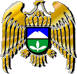 Муниципал учреждениеКъабарты-МалкъарРеспубликаныЭльбрус муниципал районнубилимбериууправлениясыСрокиЗапланированные мероприятия Исполнителисентябрь1.     Выборы органов ученического  самоуправления2.     Обсуждение плана работы Совета на новый учебный год3.     Рейд по проверке классных уголков4.     Участие в школьных и районных мероприятиях5.     Составление плана мероприятий на новый учебный год6.     Работа с сайтом школы7.     Мониторинг  изучения удовлетворённости всех участников образовательного процесса  школьной жизнью.октябрь1.     Организация праздника ко Дню учителя2.   Участие в школьных и районных мероприятиях.4.     Поздравления ветеранов в преддверии Дня пожилого человеканоябрь
1.     Концерт ко Дню матери2.     Участие в школьных и районных мероприятиях3.     Подготовка материала для сайта школы.4.     Рейд по проверке чистоты в кабинетах.5.     Заседание актива школьного самоуправления.декабрь1.     Участие в школьных и районных мероприятиях2.     Подготовка и проведение новогодних праздников  для учащихся школы3.     Подготовка материала для сайта школы.январь1.     Участие в школьных и районных мероприятиях2.     Подготовка материала для сайта школы.3.     Промежуточное подведение итогов работы Совета старшеклассников.февраль1.     Подготовка и проведение военно-спортивных соревнований  «АрМИ-2020»2.     Подготовка материала для сайта школы.3.     Поздравления ветерановмарт2.     Конкурсная программа для девочек на 8 марта3.     Подготовка материала для сайта школы.4.     Рейд по сохранности школьной мебелиапрель1. Рейд по сохранности учебных кабинетов.2. Благоустройство школьной территории и территории закрепленных за школой памятников4. Подготовка материала для сайта школы.5. Выставка творческих работ учащихся школы, посвященные Дню космонавтикимай
1.     Возложение цветов к памятникам погибшим  землякам.2. Участие в мероприятиях посвященных Дню Победы.2.     Подготовка к Последнему звонку3.     Отчетное собрание Совета старшеклассников.№№Общеобразовательное учреждениеФорма ученического самоуправленияФИОлидера ученического самоуправления Кол-во учащихся, входящих в Совет ученического самоуправленияОтветственный, контактные данные1.МОУ «СОШ» с. БедыкМОУ «СОШ» с. БедыкУченический Совет   Макитов Аслан10чел.Узденова М.79-102 2.МОУ  «СОШ №3» г. ТырныаузаУченическое самоуправление    Бозиева Фаризат      16 человекГуданаева С.М.4-33-693.МОУ «Гимназия №5»Школьное Государство,Президент, Премьер и Совет дела (фракции)Махиева Мария – ученица 11 класса  – Президент Шольного Государства  40 человекМакушова Л.А.4-47-434.МОУ «СОШ» с.Эльбрус Ученическое самоуправлениеКурданов Аскер  12чел.Курданова А.К.78-1-385.МОУ «СОШ» с.В.БаксанТворческая группа учащихсяДжаппуев Исхак  8чел.Гулиева Ж. И. 76-1536.МОУ «СОШ №2» с.КенделенЗаседаний, деловые и  ролевые  игры  мероприятия,  конференцииЗалиханова  Динара   10чел.Малкондуева М.73-1067.МОУ «СОШ№2»г. ТырныаузПравительствоЖанукуев Расул7чел.Гуппоева Е.М.4-23-598.МОУ  СОШ №1 им. А.Ж. Доттуева с. п. КёнделенСовет учащихся  школы  Чочаева Аминат9 учащихсяМахиева А.73-1-519.МОУ «СОШ» с.п.ЛашкутаОбщественная самоуправляемое добровольное объединение учеников     Узденова Лейля  6чел.Малкарова С.74-1-4910.МОУ «Лицей  № 1»Совет  ученического самоуправленияГладких Настя 48чел.Ванатиева Н.А.4-54-4111. МОУ « СОШ» п. НейтриноСовет старшеклассниковГулиев  Бузжигит5чел.Джаппуева З.Т.75-2-2212.МОУ «СОШ» с. ТерсколДетская Дума «Импульс»Темрокова Мария 7чел.Шумляева Н.В.71-3-9013.МОУ «СОШ №3» с. КенделенУченический Совет   Алимова Джамиля9 учащихся 5-11 классБаразбиева Ф.М.73-0-1914.МОУ «СОШ № 6»г.п.ТырныаузСовет старшеклассниковАппаев Замир 9чел.Курданова М.М.4-29-9115.МОУ «СОШ № 4»с.КенделенУченическое самоуправление Узденова Саният7чел.Атмурзаев М.М.73-3-1316.МОУ «СОШ» с.БылымПоискХочуев Куанч 9челАхматов З.М.77-5-69